 WORK CREW EXPECTATIONS DECLARATION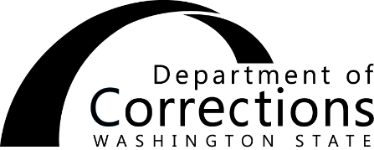 Name		DOC numberI acknowledge with my signature below that I have reviewed, understand, and agree to the following expectations:Tool controlHow to report work-related injuriesHow to report unsafe/hazardous conditionsHaving the right to refuse unsafe/hazardous work assignmentsParticipate in crew meetings designed to increase safety awarenessWearing required Personal Protective Equipment, including proper use and carePower equipment will not be used until properly trained by local government/non-profit agencyAvailability of first aid response and the unit/personnel qualified to provide first aid assistanceWearing a seatbelt appropriately and when requiredInformation regarding the following:MealsCommunicationUnauthorized behaviorJob expectations/work crew rulesAssigned work area boundariesClothing, personal property, and identificationReporting information to the work crew supervisor (e.g., contraband, emergencies, safety concerns)NOTE: If you believe that you may have a restriction/limitation that would affect your ability to perform the work and/or meet the expectations, you must have a current Health Status Report on file.Signature		DateThe contents of this document may be eligible for public disclosure.  Social Security Numbers are considered confidential information and will be redacted in the event of such a request.  This form is governed by Executive Order 16-01, RCW 42.56, and RCW 40.14.Distribution:  ORIGINAL - Work Crew Supervisor